SpecificationExtrusion: RECTANG 48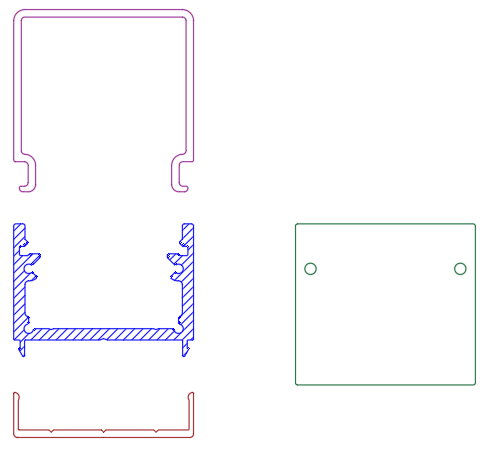 The extrusion shall be made of aluminum alloy EN AW 6061.The extrusion shall be available in following surface finishes:BlankAnodized natural (thickness 15µm)Anodized black (thickness 15µm)Coated with polyester powder-coating in all standard RAL-colorsThe extrusion shall serve as cooling for the LEDs.The extrusion shall have following dimensions 48m x 43mm.The extrusion shall be available in lengths up to 6m.The extrusion shall fit a PCB of maximum 20mm wide and 20mm highThe extrusion itself shall weigh max. 1,075 kg/mThe extrusion shall be compatible with an aluminum mounting profile with following dimensions 48mm x12mm.The extrusion shall have a compatible fully closed endcap.The extrusion shall have compatible endcap with hole for cable.The extrusion shall have a compatible PMMA cover.